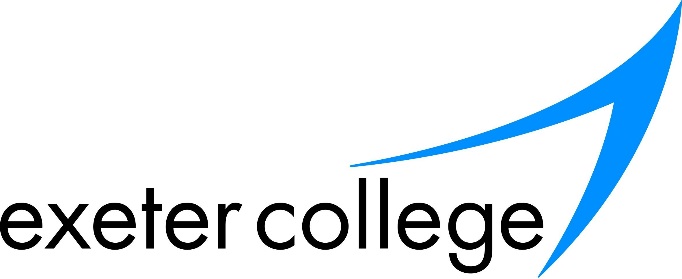 Programme Leader Title:			Programme Leader Grade:			Programme LeaderContact Hours:	Annual maximum: 864 hours, weekly maximum 26Status:			Permanent	Activity:		Regulated	Responsible to:	Head of FacultyJob Purpose	Provide an outstanding student experience through teaching, learning and assessment, enabling students to maximise their potential.  Lead aspects of learning and pro-actively engage in quality assurance and provide pastoral support.Main Duties:Provide teaching, learning and assessment.   Act as Tutor to groups of students.Lead/co-ordinate learningTeaching, Learning and Assessment:Participate in the interviewing, enrolment and induction of students.Provide teaching and learning whether in the classroom or a workshop.Prepare schemes of work, lesson and assessment plans.Provide ongoing assessment and feedback to students by setting and marking work both relevant and appropriate with the course.Provide appropriate academic support to individual students, referring them, where appropriate, to other agencies.Contribute to the wider enrichment of students.Contribute to the maintenance of an effective, efficient and professional learning environment.Ensure resource material and teaching reflect best practice, contributing to the quality of provision as measured by retention, attendance, success rates,  grades and value added.Participate in appropriate quality assurance procedures.Prepare learners for a range of assessments and examinations.Maintain accurate and detailed student records, including setting targets, grades, monitoring and reviewing progress and contributing to reports and references.Set and monitor Personal Targets and eILPs according to Faculty and College Policy.Participate in parents’ evenings, open evenings, recruitment, trade events, conferences and other marketing events.TutorProvide time-tabled and funded, academic and pastoral support to students.Provide teaching, learning and tutoring on both a group and one to one basis.Maintain links with employers, parents, examination boards and take responsibility for the day-to-day needs of the students, including parents evenings and guidance evenings.Programme leadershipProvide inspirational leadership of learning within a subject/programme area.Working under the Team Leader, contribute in part to the leadership of a programme area within the curriculum offer.Contribute to the formation and monitoring of programmes of study and to write elements of the curriculum rationale.Link with, inform and support Associate Lecturers within the programme area.Contribute proactively to the quality assurance and the quality improvement of the programme, area and faculty self-assessment.Contribute to the development of the subject/programme area, faculty and the College’sstrategic direction.4.	Mandatory Duties:4.1 	Promote a teaching, learning and working environment that is free from discrimination and where all students and staff are encouraged to express their individuality and observe British Values.4.2 	Be responsible for safeguarding and promoting the welfare of students.4.3 	Undertake such additional duties as may be reasonably required commensurate with the level of responsibility within the College at any of the College’s sites or place of work.4.4	Promote and conduct your professional duties and responsibilities within the parameters of the colleges agreed values and aims.Additional Duties: To undertake such additional duties as may be reasonably required commensurate with the level of responsibility within the College at the initial place of work or any other of the College's sites within the Exeter area.April 2018This job description is current at the above date.  In consultation with the post holder it is liable to variation by the College to reflect actual, contemplated or proposed changes in or to the job.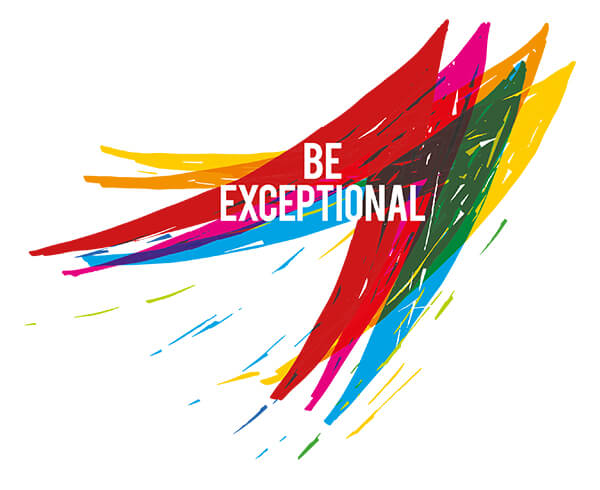 Person SpecificationProgramme Leader CriteriaHow EvaluatedHow EvaluatedApplicationInterviewExperienceEssential:ExperienceRecent experience within the Hairdressing industryTeaching experienceExperienceDesirable:ExperienceExperience as a course tutorSkills & AbilitiesEssential:Skills & AbilitiesUp-to-date skills and commercial experienceExcellent verbal and written communication skillsSkills & AbilitiesAbility to deal with students, staff and visitorsAccuracy and attention to detailDesirable:Knowledge of Microsoft Word, Excel, Access and PowerpointQualificationsEssential:QualificationsTeaching qualification or working towards a qualificationQualifications in Hairdressing to Level 3(TAQA) – A1/ or working towardsCommercial courses (up-to-date techniques)Desirable:(IQA)1Personal QualitiesEssential:Personal QualitiesA commitment to continually improve your teaching, learning and assessment practicePersonal QualitiesEnthusiasm for your subject and ability to enthuse studentsPersonal QualitiesEmpathy with learners Personal QualitiesAbility to work on own initiative and as part of a teamPersonal QualitiesA flexible and versatile attitude to working arrangementsPersonal QualitiesWillingness to undertake further training if necessaryMandatory requirementsEssential:Mandatory requirementsCommitment to safeguarding (including Prevent and British Values) and promoting the welfare of children and vulnerable adults in College Mandatory requirementsCommitment to equal opportunities